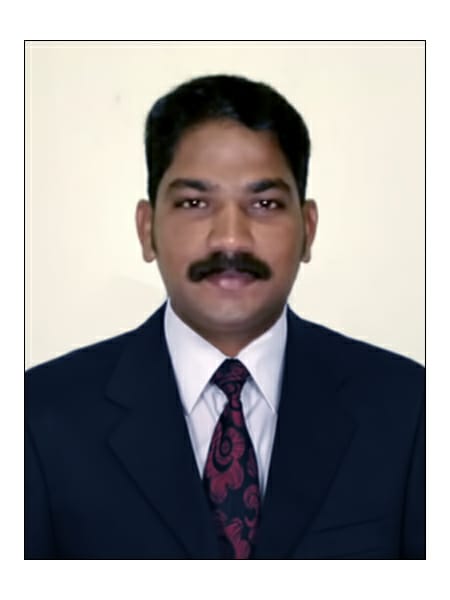 VigneshEmail: vignesh-396919@gulfjobseeker.com DUBAI-UnitedArabEmiratesPositionApplyingFor–CivilForemanCareerObjectiveASuitablepositionwithanorganizationwhereIcanutilizethebestofmyskillsandabilitiesthatfittomyeducation,skillsandexperienceaplacewhereICanencourageandpermittedtobeanactiveparticipantaswellvitalcontributeondevelopmentofthecompanyProfessionalSkills:VeryEnergeticresultorientedandorganized.FindingsolutionstoissuesandproblemsFollowallcompanypoliciesandprocedures.Alwayskeeponsmilingunderpressure.AbilitytoworklonghoursandUnderPressure.Pleasantpersonality,self–motivatedandhardworking.HighExperienceinWaterProofingWork including cementious, Membrane and Chemical.Having Experience in Rebar Works and Shuttering.Calculating quantity of material required in site.Studying shop Drawing and executing Work as per drawing.Maintaining landscaping works.Having experience in mechanical cladding and coping works.Reporting Site engineer.Having in Experience Guinite and Shotcreting work.Trained Confined Space Person.Operating Powertools.Handling materials in site.Reading Method Statement and Risk assessment.Tiling, paving Works.Coordinating with Other Working teams.Educational&Qualification:HighSchoolCertificatefrom-(TamilNadu-INDIA)Higher(+2)EducationalCertificatefrom-(TamilNadu-INDIA)AdditionalCertificate:ITI(Fitter)TrainingCertificatefrom-(TamilNadu-INDIA)02YearsDiplomainComputerApplicationandOfficeManagementfrom“CCITrainingInstitute”-(TamilNadu-INDIAProfessionalExperience:Position	:	CivilForemanDuration	:	Oct,2014tillDateLocation	:	Dubai-UAECompany	:	KUMARACONSTRICTIONCOMPANYPosition	:	Supervisor&MaintenanceDuration	:	03YearsLocation	:	TamilNadu-INDIAScopeofwork:Having Good experience in following Works.WaterFeatureLake and water gardenReplacementandMaintenanceworkRebarWorkShutteringWorkInterlockworkAlltypeofSwimmingPoolCivilWorkHardLandscapingworkCivil Construction WorksDUTIES&RESPONSIBILITIESKnowledgeofBuildingCodeandHighQualityBuildingStandardsKnowledgeofWorksaferequirementsStrongcommunicationskillsProactiveandpositiveattitudeSuperiororganizationalandtimemanagementskillsDetailorientedandabilitytomulti-taskWorkwiththesuperintendentandthesub-tradestoexecutedailyworkplansAssistthesuperintendentwithmanagingandschedulingofsubcontractors,suppliers,andemployeesLayoutsiteworkbasedonreviewofdrawingsandspecificationsCreatepunchlists;directandoverseethecompletionofthepunchlistsMaintainsafeworkingpracticesandconditionsatalltimesExcellentcriticalthinkingandproblem-solvingabilityo	Handlingallthecashtransactionofanorganizationo	FinallyIalwaysgivebestservicewithmyteam.PersonalDetails:Language Known:Declaration:Iherebycertifythattheaboveinformationaretrueandcorrectaccordingtothebestofmyknowledge&MyExperience						Vignesh oName	:VIGNESHoNationality	:IndianooPlaceofBirth	:DateofBirth	:TamilNadu-INDIA25/07/1990oReligion	:HinduoGender	:MaleoMaritalStatus	:SingleoEnglish	:(Basic) Speaking,Reading&WritingoHindi	:SpeakingoTamil	:Speaking,Reading&WritingoMalayalam	:(Basic)Speaking